NAVODILA ZA DELO PETEK 27.3.2020UTRJEVANJE, BOLEZNI ŽIVČEVJAPonovi snov o živčevju https://interaktivne-vaje.si/biologija/biologija.html - Značilnosti človeškega telesa in živčevjeNatančno preberi snov v učbeniku od str. 70 - 73Malo potreniraj svoje možgančke z nalogami na straneh 86 – 88.Poglej filmčke na spletni strani https://www.irokusplus.si/ Biologija 8, 9.,10.,11. poglavjeReši delovni zvezek str. 89-92 – pomagaj si z učbenikom.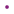 Preko e – asistenta sem pod zavihek komunikacija ustvarila skupino 8.g KE-BI. V kolikor so kakšne nejasnosti me kontaktirajte preko skupine ali e-maila tina.grapulin-bavcar@os-cerknica.si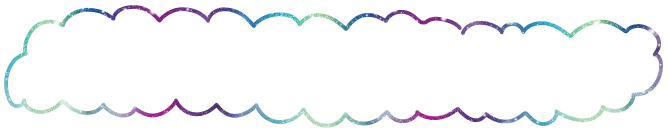 Želim ti lep in zdrav dan, potrudi se, navodila in naloge vzemi resno in odgovorno in jih natančno opravi, tvoja učiteljica Tina